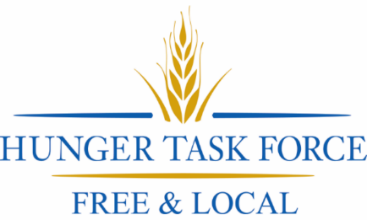 February Senior Public Stockbox DistributionsMONDAYTUESDAYWEDNESDAYTHURSDAYFRIDAYWEEK 1                                     31                                         19:00 – 10:30 a.m. Washington Park4420 W Vliet St                                         28:30 – 11:00 a.m. Franklin Senior Meal9229 W. Loomis Rd.12:00 a.m. – 1:00 p.m. Church of the Good Hope
8700 W. Good Hope Rd.                                            311:00 a.m. – 12:30 p.m. Clinton Rose
3045 N. MLK Jr. Dr.1:00 – 2:00 p.m. City Hall of Greenfield
7325 W. Forest Home Ave.                                   4WEEK 2                                       7                                       81:00 – 3:00 p.m. West Allis Pick ‘n Save
6900 W. National Ave.                                       912:30 a.m. – 1:30 p.m. 
Beulah Brinton
2555 S. Bay St.                                           10                                   119:30 – 11:00 a.m. Independence First540 S. 1st St.WEEK 3                                       14                                       159:30 – 11:00 a.m. Wilson Park Senior Center
2601 W. Howard Ave.                                       1610:00 – 11:30 a.m. 
Oasis Senior Center
2414 W. Mitchell St.                                          17
11:00 a.m. – 12:30 p.m. 
Elk’s Lodge
5555 W. Good Hope Rd.12:00 – 1:30 p.m. 
Kelly Senior Center
6100 S. Lake Dr.                                   18WEEK 4                                       21                                       2210:30 – 11:30 a.m.Grobschmidt Senior Cr.2424 15th Ave.                                       23                                           2411:00 a.m. – 12:00 p.m.Lois & Tom Dolan Center
4355 W. Bradley Rd. 12:00 a.m. – 1:00 p.m.McGovern Park
4500 W. Custer Ave.                                   25